Р Е Ш Е Н И Е О внесении изменений в решение Собрания депутатов муниципального образования «Шоруньжинское сельское поселение»«О Внесении изменений в Положение о бюджетном процессе в муниципальном образований«Шоруньжинское сельское поселение» от 27 ноября 2015 года № 35В соответствии с Бюджетным кодексом Российской Федерации, Налоговым кодексом Российской Федерации, Федеральным законом от 06.10.2003 года            № 131-ФЗ «Об общих принципах организации местного самоуправления в Российской Федерации», Уставом муниципального образования «Шоруньжинское сельское поселение"  Собрание депутатов муниципального образования «Шоруньжинское сельское поселение» РЕШАЕТ:1. Внести в  Положение о бюджетном процессе в муниципальном образовании «Шоруньжинское сельское поселение», утвержденное решением Собрания депутатов муниципального образования «Шоруньжинское сельское поселение» от   27.11.2015  года  35    следующее изменения:- пункт 4 статьи 14 Положения изложить в следующей редакции: Средства резервного фонда   администрации поселения  направляются на финансовое обеспечение непредвиденных расходов, в том числе на проведение аварийно-восстановительных работ и иных мероприятий, связанных с ликвидацией последствий стихийных бедствий и других чрезвычайных ситуаций, а также на иные мероприятия, предусмотренные порядком, указанным в пункте  6 настоящей статьи.2.   Настоящее решение вступает в силу со дня его обнародования.3.   Обнародовать настоящее решение  в установленном порядке.4. Контроль за исполнением настоящего решения возложить на постоянную комиссию по бюджету, налогам и предпринимательству.Глава муниципального образования«Шоруньжинское сельское поселение»,председатель Собрания депутатов»                                             Л.А.Григорьева«Унчо ял кундем» муниципальный образованийындепутатше–влакын Погынжо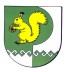 Собрание депутатов    муниципального образования  «Шоруньжинское сельское поселение»№ 102"28" апреля 2017года